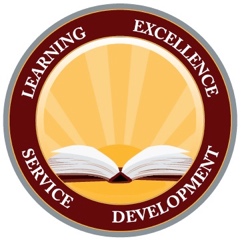 Litchfield Elementary School DistrictFood Services DepartmentStudent Meal Account Fund TransferTransfer funds between your children’s accounts by contacting our A+ Food Services Department:623-535-6060food-nutrition@lesd.k12.az.us Student Meal Account Refund Requests Request a refund on your child’s student meal account by providing the information below in an email to food-nutrition@lesd.k12.az.us.Refund checks take 3 - 4 weeks to process. Student nameStudent ID numberReason for refundName of person receiving refund with mailing address and phone number